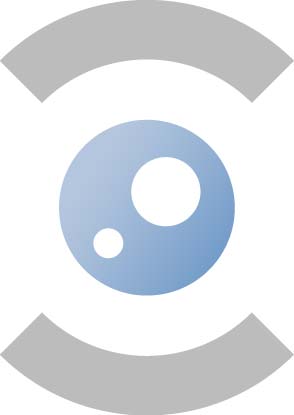 AGENDA 03.05.20178E363 – 10hDoorzichtigheidscomité Comité de Transparence1.	Goedkeuring van de agenda / Approbation de l’ordre du jour2.		Goedkeuring notulen van de vergadering van 12.04.2017 / Approbation du rapport de la réunion du 12.04.20173.	BEGROTING 2018 – BUDGET 2018	- investment fund: investments and financing	- consolidated budget and fees		- OPERATING FUND4. 	Falsified medicines directive : kost van implementatie door het fagg voor de industrie / coût de l’implemantation par l’AFMPS pour l’industrie 5.	VARIA	contact & info	meeting PLACE	Federaal agentschap voor geneesmiddelen en gezondheidsproducten – faggAgence fédérale des médicaments et des produits de santé – afmpsEurostation II
Victor Hortaplein 40/40  - Place Victor Horta 40/40 
1060 BRUSSEL  - 1060 BRUXELLES	meeting room		8E363meeting TIME		10h – 03.05.2017SECRETARIAT		Astrid Moens –  astrid.moens@fagg.be –  02/528.41.84